BİRİNCİ BÖLÜMAmaç, Kapsam, Dayanak ve TanımlarAmaçMADDE 1 – (1) Bu Yönetmeliğin amacı; Tekirdağ Namık Kemal Üniversitesi Döner Sermaye İşletmesinin faaliyet alanlarına, sermaye limitlerine, organlarına ve yönetimine ilişkin esasları düzenlemektir.KapsamMADDE 2 – (1) Bu Yönetmelik; Tekirdağ Namık Kemal Üniversitesi Döner Sermaye İşletmesinin işleyiş esaslarına ilişkin hükümleri kapsar.DayanakMADDE 3 – (1) Bu Yönetmelik; 4/11/1981 tarihli ve 2547 sayılı Yükseköğretim Kanununun 14 üncü ve 58 inci maddelerine dayanılarak hazırlanmıştır.TanımlarMADDE 4 – (1) Bu Yönetmelikte geçen,İşletme: Tekirdağ Namık Kemal Üniversitesi Döner Sermaye İşletmesini,Rektör: Tekirdağ Namık Kemal Üniversitesi Rektörünü,Üniversite: Tekirdağ Namık Kemal Üniversitesini,ç) Yönetim Kurulu: Tekirdağ Namık Kemal Üniversitesi Yönetim Kurulunu ifade eder.İKİNCİ BÖLÜMFaaliyet Alanları, Yönetim Organları ve Mali Hükümler Faaliyet alanlarıMADDE 5 – (1) İşletme; çalışmaları sırasında eğitim ve öğretim ile bunlara katkıda bulunan uygulamayı ön planda tutmak şartıyla ve esas faaliyetlerini aksatmayacak şekilde aşağıda belirtilen faaliyetleri yapar;Yükseköğretim kurumları dışındaki kamu kurum ve kuruluşları ile gerçek ve tüzel kişiler tarafından istenilecek bilimsel görüş, proje, araştırma ve benzeri hizmetlerde bulunmak, kurslar ve hizmet içi eğitim programları hazırlamak ve uygulamak, seminer, konferans, sempozyum düzenlemek,Faaliyet alanı ile ilgili her türlü danışmanlık, analiz, sentez, bakım onarım, iş değerlendirmesi ve organizasyonu yapmak, deneyle kurumsal raporlar ve bunlarla ilgili görüş ve öneriler sunmak, işletme hesapları ve fizibilite raporları hazırlamak,Klinikler, poliklinikler, ameliyathaneler ve laboratuvarlarda yapılacak her çeşit tetkik, tedavi, tahlil, ameliyat, bakım ve benzeri hizmetleri yapmak,ç) Faaliyet alanları ile sınırlı olmak üzere mal ve hizmet üretiminde bulunmak, elde edilen ürünleri değerlendirmek, tanıtmak ve pazarlamak,Faaliyet alanı ile ilgili her türlü yayın ve basım işlerini yapmak.Yönetim organlarıMADDE 6 – (1) Döner Sermaye İşletmesinin yönetim organı Üniversite Yönetim Kuruludur.(2) Yönetim Kurulu, yetkilerini uygun gördüğü ölçüde Döner Sermaye Yürütme Kuruluna devredebilir. Döner Sermaye Yürütme Kurulu, Üniversite Yönetim Kurulunca seçilecek bir rektör yardımcısı, üç öğretim elemanı ve bir muhasebe yetkilisi olmak üzere beş kişiden oluşur.Mali hükümlerMADDE 7 – (1) Döner Sermaye İşletmesinin sermaye limiti 5000 YTL (beş bin YTL) dir. İşletme, kendi gelirleri ile sermaye artırımı yapması halinde durum, onbeş gün içinde Yükseköğretim Kuruluna bildirilir.(2) Harcama yetkilisi Rektördür. Rektör bu yetkisini, uygun gördüğü ölçüde, rektör yardımcılarına, dekanlara, enstitü ve yüksekokul müdürlerine ya da diğer birim yöneticilerine devredebilir.ÜÇÜNCÜ BÖLÜMÇeşitli ve Son Hükümler Yönetmelikte hüküm bulunmayan hallerMADDE 8 – (1) Bu Yönetmelikte hüküm bulunmayan hallerde; 5/7/1983 tarihli ve 18098 sayılı Resmî Gazete’de yayımlanan, 2547 sayılı Yükseköğretim Kanununun 58 inci Maddesine Göre Döner Sermaye İşletmelerinin Kurulmasında Uyulacak Esaslara İlişkin Yönetmelik ve 1/5/2007 tarihli ve 26509 sayılı Resmî Gazete’de yayımlanan Döner Sermayeli İşletmeler Bütçe ve Muhasebe Yönetmeliği ile ilgili diğer mevzuat hükümleri uygulanır.YürürlükMADDE 9 – (1) Maliye Bakanlığı ve Sayıştayın görüşleri alınarak hazırlanan bu Yönetmelik yayımı tarihinde yürürlüğe girer.YürütmeMADDE 10 – (1) Bu Yönetmelik hükümlerini Tekirdağ Namık Kemal Üniversitesi Rektörüyürütür.*Resmi Gazete Tarihi: 22.10.2007 Resmi Gazete Sayısı: 26678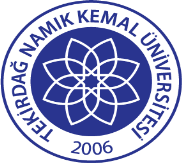 TNKÜ DÖNER SERMAYE İŞLETMESİ YÖNETMELİĞİDoküman No: EYS-YNT-015TNKÜ DÖNER SERMAYE İŞLETMESİ YÖNETMELİĞİHazırlama Tarihi: 10.11.2021TNKÜ DÖNER SERMAYE İŞLETMESİ YÖNETMELİĞİRevizyon Tarihi: --TNKÜ DÖNER SERMAYE İŞLETMESİ YÖNETMELİĞİRevizyon No: 0TNKÜ DÖNER SERMAYE İŞLETMESİ YÖNETMELİĞİToplam SayfaSayısı 2